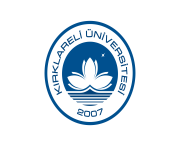    Tarih :.…./……../20…     TC KIRKLARELİ ÜNİVERSİTESİTURİZM FAKÜLTESİ DEKANLIĞINA       (Bütünleme Sınav Talep Dilekçesi)Fakülteniz……………..............………Bölümü..........................................numaralı öğrencisiyim. ……../……. Güz/Bahar dönemi final sınavları sonucunda DD/DC olan derslerden Bütünleme sınavına girmek istediğim dersler aşağıda belirtilmiştir.Gereğini bilgilerinize arz ederim.ADI SOYADI				:ÖĞRENCİ NO			           : Adres:……………………………………..	                                                                İmza……………………………………………..		……………………………………………..Telefon: …………………………………...Bütünleme Sınavı Talep Edilen Dersler1)2)3)4)5)